Planning your HCD approach checklistHCD in Queensland GovernmentUse this checklist to address each phase of the HCD approach, determine the activities appropriate to your project, and where support is required.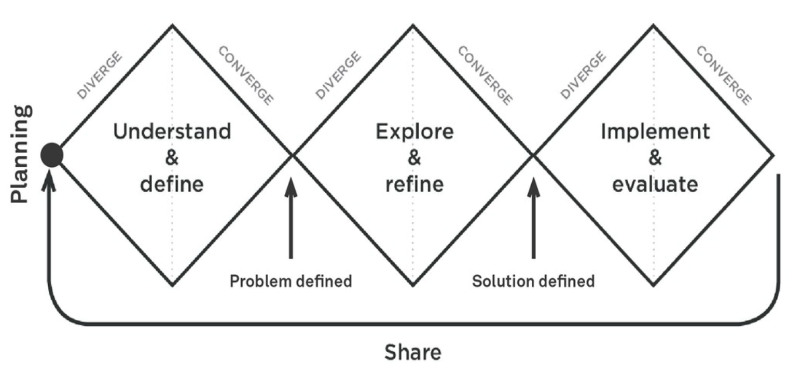 Understand phase Define and understandPlan researchConduct researchAnalysis and synthesisArticulate the research findingsDefine phaseRedefine and prioritiseDetermine success criteriaExplore and refineConcept generation Prioritise and testCommunicate the visionImplement and evaluate Plan and implement the solutionEvaluate and iterate Share phaseMark when doneActivityBlockersAdditional support requiredSet up a project space/wall/online space (Miro is a great option) for collaborative working and sharing with stakeholdersMark when doneActivityBlockersAdditional support requiredClearly identify and articulate the design challengeClearly define the audience - the people involved or effectedIdentify and digest relevant secondary research that may already existMark when doneActivityBlockersAdditional support requiredIdentify with whom you will conduct researchIdentify the appropriate research method(s) Plan the research activities, equipment, materials & logisticsRecruit participants for researchMark when doneActivityBlockersAdditional support requiredConduct research with customers to understand the problem spaceWrite up research notes and observations Mark when doneActivityBlockersAdditional support requiredAnalyse and synthesise the research findings into themes and insightsMark when doneActivityBlockersAdditional support requiredIdentify who you need to communicate the research findings toArticulate your research findings and shareMark when doneActivityBlockersAdditional support requiredIdentify and prioritise opportunitiesRefine or redefine the problem to be solved by creating well defined problem statementsMark when doneActivityBlockersAdditional support requiredIdentify what the success criteria of a potential solution should beMark when doneActivityBlockersAdditional support requiredGenerate multiple concepts to solve the problemMark when doneActivityBlockersAdditional support requiredPrioritise the concepts to be testedPlan prototyping activities and recruit participantsIteratively prototype, test, and refine the concepts to narrow in on a solutionMark when doneActivityBlockersAdditional support requiredDefine the purpose and audience for communicating the vision for the solutionArticulate your research findings and shareMark when doneActivityBlockersAdditional support requiredPrioritise and roadmap the elements and features of the solutionsCreate detailed designsConduct time, budget, and resource planning and estimates for implementationImplementMark when doneActivityBlockersAdditional support requiredEvaluate the impactIterate the solutionMark when doneActivityBlockersAdditional support requiredShare the research insights and outputsShare your project approach